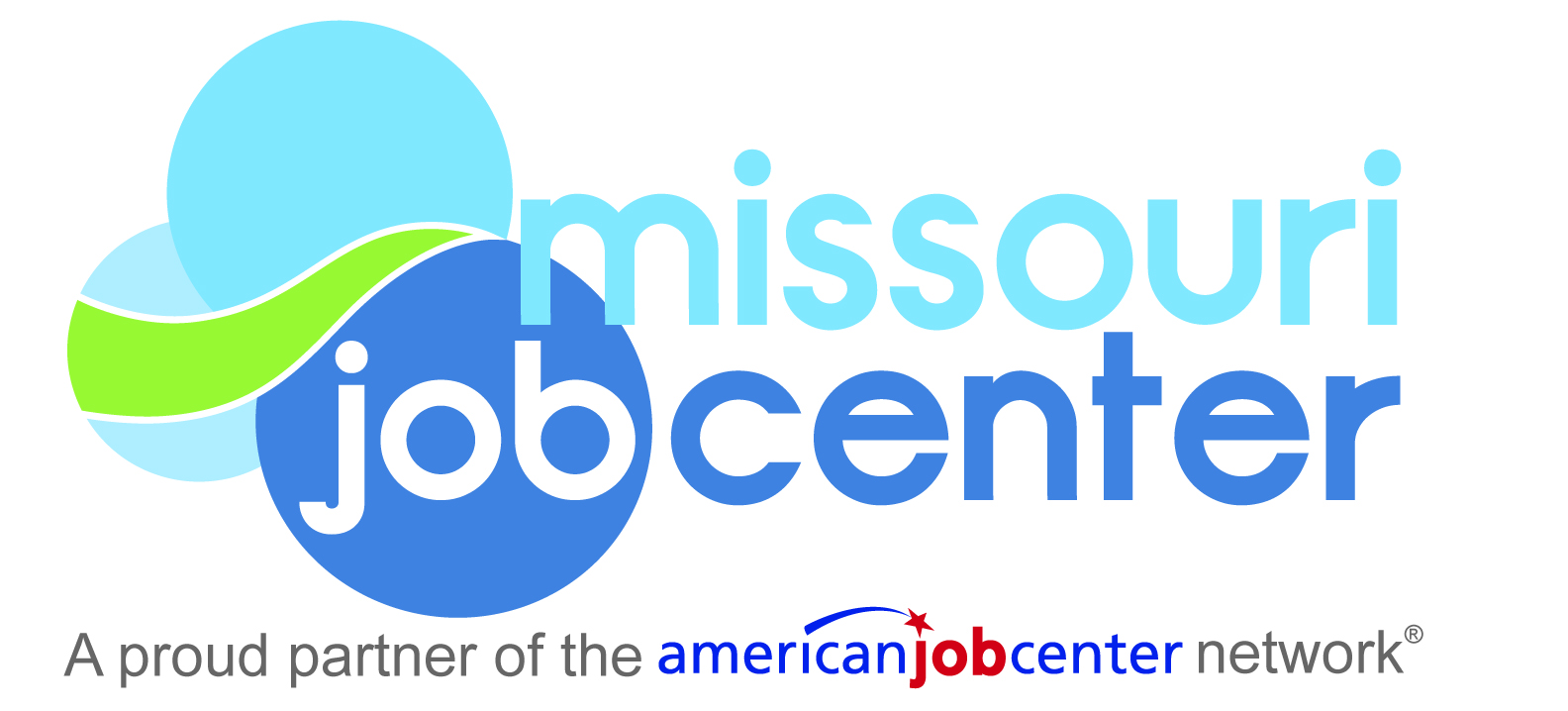 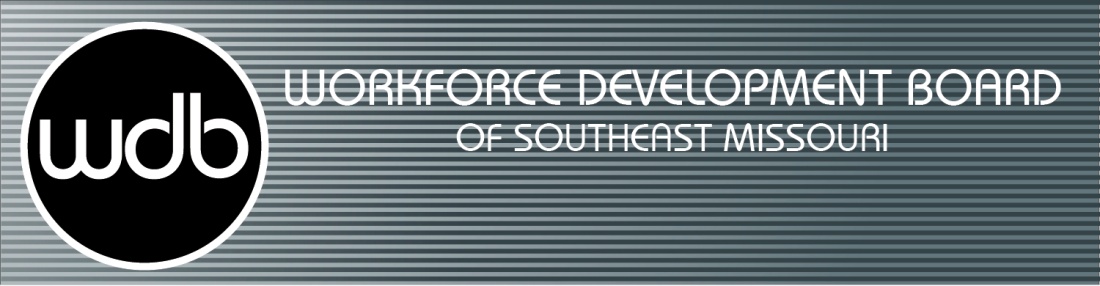                                                                                         www.job4you.org760 S. Kingshighway, Suite C               	   	 Phone: 573.334.0990, Relay 711Cape Girardeau, MO 63703			       Fax: 573.334.0335Accommodation Request FormPlease complete this form as part of your request for an accommodation. Submit this document directly to the WDB Appointed Staff Member listed at the end of this request form, submitting medical documentation to support your request is optional. For questions or concerns, please contact the Equal Opportunity Officer and refer to the Workforce Development Board’s Accommodation Policy. State and Subcontracted employees should contact their supervisor for information on how to submit an accommodation request through their employer. Employee Information:Describe how your condition affects your ability to perform a major life activity. Which major life activity(s) is/are most significantly affected? Examples of major life activities are: seeing, hearing, breathing, walking, smelling, caring for yourself, thinking or sitting. This list is not exhaustive._________________________________________________________________________________________________________________________________________________________________________________________________________________________________________________________________________________________________________________________________________________________________________________________________________________________________________________________________________________Describe how your condition limits your ability to perform the essential functions of your job. Identify the essential functions affected and be specific about how the medical condition impairs your ability in each instance._________________________________________________________________________________________________________________________________________________________________________________________________________________________________________________________________________________________________________________________________________________________________________________________________________________________________________________________________________________Describe the accommodation you are requesting._______________________________________________________________________________________________________________________________________________________________________________________________________________________________________________________________________________________Is the need for this accommodation likely to be temporary or permanent? If temporary, how long do you estimate the need for this accommodation to exist?____________________________________________________________________________________________________________________________________________________________________________________________________________________________________________________________________________________________________________________________________________________________________________________Explain how the accommodations you are requesting will enable you to perform the essential functions of your job. Be specific._________________________________________________________________________________________________________________________________________________________________________________________________________________________________________________________________________________________________________________________________________________________________________________________________________________________________________________________________________________Will you be able to perform all of the essential functions of your job if you receive the requested accommodation? If not, describe the specific functions you will not be able to perform._______________________________________________________________________________________________________________________________________________________________________________________________________________________________________________________________________________________Please provide as much information about your requested accommodation, to include vendor or model number and approximate cost of any equipment requested. Do you need assistance to identify accommodations that will enable you to perform the essential functions of your job? If you do, explain what type of assistance you need.____________________________________________________________________________________________________________________________________________________________________________________________________________________________________________________________________________________________________________________________________________________________________________________I certify that the information that I have provided is true and accurate to the best of my knowledge. I understand that any misrepresentation may be cause for my termination._________________________________________ 			______________________Employee Name (Please print)						 Work Telephone_________________________________________ 			_______________________Employee Signature 							  DateSubmit your Accommodation Request to:Gretchen MorseSoutheast Workforce Development Board1021 Kingsway Dr, Suite 1Cape Girardeau, Mo 63701Phone: (573) 334-0990 Fax: (573) 334-0335Email:   gmorse@job4you.orgName:Job Title:Work Location:Supervisor’s Name: